МКОУ «Куанибская основная общеобразовательная школа»ПЛАН РАБОТЫМЕТОДИЧЕСКОГО ОБЪЕДИНЕНИЯКЛАССНЫХ РУКОВОДИТЕЛЕЙНА 2017-2018 УЧЕБНЫЙ ГОД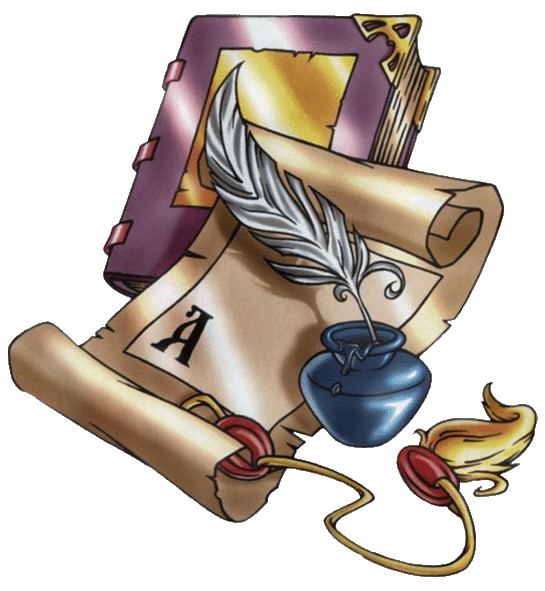 Состав МО: классные руководители 1-9 классовРуководитель МО: Саламов М.М., учитель географии, классный руководитель 8 классаПоложениео методическом объединении классных руководителей1. Общие положенияМетодическое объединение классных руководителей является структурным подразделением системы управления воспитательным процессом внутри школы.Методическое объединение координирует научно-методическую и организационную работу классных руководителей классов разной возрастной ступени.Методическое объединение создается на добровольной основе, объединяет педагогов одного предмета или цикла предметов, ступени обучения, воспитательного направления.Работа МО строится в соответствии с нормативно-правовыми документами Министерства общего образования Российской Федерации, Министерства образования области, муниципальных отделов образования и с данным положением.2. Цель и задачи деятельности методического объединенияЦель: повышение теоретического, научно-методического уровня подготовки классных руководителей по вопросам психологии, педагогики и практики воспитательной работы в условиях модернизации российского образования.Деятельность методического объединения направлена на выполнение следующих задач: Повышение теоретического, научно-методического уровня подготовки классных руководителей по вопросам психологии и педагогики воспитательной работы. Обеспечение выполнения единых принципиальных подходов к воспитанию и социализации учащихся. Вооружение классных руководителей современными воспитательными технологиями и знанием современных форм и методов работы. Координирование планирования. Организация и педагогический анализ воспитательных мероприятий. Изучение, обобщение и использование в практике передового педагогического опыта работы классных руководителей. Содействие становлению и развитию системы воспитательной работы в классных коллективах.3. Содержание деятельности и назначения МО в школе Коллективное планирование и анализ организации жизнедеятельности классных коллективов. Организация взаимодействия классных руководителей в воспитательной деятельности классных коллективов. Определение принципов воспитанности и критериев воспитания учащихся. Организация изучения и освоения классными руководителями современных технологий воспитания, форм и методов воспитательной работы. Разработка основных направлений и форм активизации познавательной, научно-исследовательской деятельности учащихся во внеурочное время (олимпиады, смотры, предметные недели, аукционы знаний и др.). Изучение, обобщение, пропаганда педагогического опыта, создание банка данных актуального опыта.4. Основные формы работы в методическом объединении• заседания методических объединений;• круглые столы, совещания и семинары по учебно-методическим и воспитательным вопросам;• творческие отчеты классных руководителей и т.п.;• открытые уроки по предмету и внеклассные мероприятия;• лекции, доклады, сообщения и дискуссии;• проведение предметных и методических недель;• взаимопосещение классных часов; • организационно-деятельностные игры.5. Документация методического объединенияДля регламентации деятельности методического объединения должны быть следующие документы:• Приказ об открытии МО;• Приказ о назначении на должность председателя МО;• Положение о МО;• Функциональные обязанности участников МО;• Банк данных об учителях МО: количественный и качественный состав (возраст, образование, специальность, преподаваемый предмет, общий стаж и педагогический, квалификационная категория, награды, задания, домашний телефон);• Сведения о темах самообразования учителей МО;• Годовой план работы;• Протоколы заседаний методического объединения;• Программы, проекты деятельности; творческие наработки членов МО; диагностические исследования;• Анализ работы за прошедший год.Структура плана работы методического объединения классных руководителей:- Педагогические задачи объединения;- Календарный план работы МО;- График открытых мероприятий классов;- Повышение профессионального мастерства классного руководителя (темы самообразования, участие в курсах повышения квалификации);- Изучение и обобщение педагогического опыта работы классных руководителей.6. Функциональные обязанности руководителя МО классных руководителей:
Отвечает:
• за планирование, подготовку, проведение и анализ деятельности методического объединения; 
• за пополнение «методической копилки» классного руководителя;
• за своевременное составление документации.
Организует:
• взаимодействие классных руководителей – членов методического клуба между собой и с другими подразделениями школы;
• семинары, конференции, заседания МО в других формах (1 в четверть);
• консультации по вопросам работы классных руководителей.Педагоги «реалисты» берут ответственность за организацию частного, ограниченного опыта поведения, общения, переживания школьников. Они берут ответственность за то, чтобы этот опыт был позитивен, ценен для ребят.   Итак - классное руководство– это многообразие и многоемкость деятельности- это широкий круг обязанностей, это стремление быть нужным своим воспитанникам, это радость небольших достижений и больших побед в воспитании человека.Но на пути классного руководителя огорчения и неудачи встречаются чаще радостей и побед. Помочь педагогу увеличить вес побед и уменьшить груз неудач – это и должна быть основная задача методического объединения классных руководителей.